ГБПОУ СПО «Педагогический колледж им. Н.К.Калугина» г.ОренбургаКейс по разделу: «Кровь, ее состав и значение»Проблемные вопросы:- Почему кровь называют «плененным морем»?  - Как кровь переносит кислород, ведь газы плохо растворяются в жидкостях? - Почему она течёт из раны, а потом останавливается?   - Если рану не обработать, то может возникнуть заражение крови – почему? - Почему нельзя переливать кровь человеку, не сделав предварительно анализ?ОПОРНЫЙ ЛИСТ студента ____________________________________________________________группыТема: «_______________________________________________________________________»Цель: ________________________________________________________________________                      _________________________________________________________________________                     _Кровь – это   ___________________________________________________________                    _                                                Функции системы крови:-----Состав крови                              КровьГематокрит – Задание 1. Пользуясь информационными ресурсами – учебник и информационная карта заполните таблицу и ответьте на вопросы:- Какое значение имеет особая форма эритроцитов и отсутствие у них ядра?- У жителей   гор содержание эритроцитов в крови гораздо выше, чем у жителей равнин. Чем это объяснить?Задание 2. «Сравнительная характеристика эритроцитов крови человека и лягушки».Рассмотрите на слайде готовые микропрепараты крови человека и лягушки.Используя микропрепараты и данные таблицы, сравните их.Таблица- Чем эритроциты лягушки отличаются от эритроцитов крови человека? _______________________________________________________________________________________________________________________________________________________________________________________________________________________________________- Объясните, чья кровь, человека или лягушки, перенесёт больше кислорода в единицу времени. Почему? ____________________________________________________________________________________________________________________________________________________________________________________________________________________Задание 3. Пользуясь информационными ресурсами – учебник и информационная карта заполните таблицу и ответьте на вопросы: 1. Расположите поэтапно процессы, происходящие в организме, при попадания инородного тела в кожные покровы: инородное тело, проникновение и размножение возбудителя, расширение кровеносных капилляров, раздражение рецепторов, повышение температуры, увеличение численности лейкоцитов, распознавание чужеродных соединений лейкоцитами, нейтрализация и уничтожение возбудителей – фагоцитоз.2. Если рану не обработать, то может возникнуть заражение крови – почему?Задание 4. Пользуясь информационными ресурсами – учебник и информационная карта заполните таблицу и ответьте на вопросы:- Составьте поэтапную схему образования тромба: Уплотнение тромба, разрушение тромбоцитов, образование фибрина, разрушение целостности сосуда, регенерация тканей под тромбом, образование тромбопластина.- Почему кровь течёт из раны, а потом останавливается?Состав крови является важной характеристикой состояния организма.  Анализ крови – одно из часто проводимых исследований. При анализе крови должны быть в норме ее основные показатели: количество форменных элементов крови, содержание гемоглобина, глюкозы, солей и др. веществ, а так же СОЭ – скорость оседания эритроцитов.- Каждая группа должна сравнить данные анализов пациентов с нормой показателей крови. Определите: имеются ли отклонения от нормы, и предположить связанные с этим нарушения.Задание.  Сравните данные анализа крови пациентов с нормой показателей крови. Определите: имеются ли отклонения от нормы, и предположите связанные с этим нарушения.1 группа: Результаты анализа крови пациента (мужчина)Заключение:2 группа: Результаты анализа крови пациента (женщина)Заключение:3 группа: Результаты анализа крови пациента (мужчина)Заключение:4 группа: Результаты анализа крови пациента (женщина)Заключение:Рефлексивная оценка:- все ли задания удалось выполнить?- в чем возникли затруднения?- оцените свое умение вступать в коммуникативные взаимодействия: диалог с преподавателем, работа в парах, группе.- оцените умение полно и точно выражать свои мысли.ИНФОРМАЦИОННАЯ КАРТА ПО ТЕМЕ «ФОРМЕННЫЕ ЭЛЕМЕНТЫ КРОВИ»Эритроциты – это красные кровяные клетки. Они лишены ядра и имеют форму двояковогнутого диска. В 1 мм3  крови содержится около 4,5 – 5 млн. эритроцитов. При усиленной физической нагрузке количество их в крови может увеличиваться до 6 млн. в 1 мм3 за счет выхода в круг кровообращения части депонированной крови.  Эритроциты образуются в красном костном мозге; каждые сутки появляется около 200-250 млрд. новых клеток. Такое значительное пополнение крови эритроцитами необходимо, т.к. продолжительность их жизни не превышает 120 дней. Каждую секунду образуется от 2 до 10 млн. эритроцитов и столько же разрушается в печени и селезенке. Основная функция эритроцитов – дыхательная: они доставляют ко всем тканям кислород из легких и выносят из тканей значительное количество углекислого газа. Важнейшая функция эритроцитов связана с присутствием в них гемоглобина, который связывает кислород  (превращаясь в оксигемоглобин) и отдает его тканям, обеспечивая этим процессы дыхания. В каждом эритроците содержится около 270 млн. молекул гемоглобина. При недостатке в крови гемоглобина развивается тяжелое заболевание анемия (малокровие). Анемия может быть связана с сокращением общего числа эритроцитов в крови (например, из-за нарушения процесса их образования или большой кровопотери), а также с уменьшением содержания гемоглобина в эритроцитах (при некоторых заболеваниях). При анемии уменьшается количество кислорода, переносимого кровью к тканям, и органы подвергаются кислородному голоданию. Показатель СОЭ – скорость оседания эритроцитов, зависит от состава плазмы  и составляет у мужчин – 2-10 мм/ч, у женщин – 2-15 мм/ч. Повышенная СОЭ характерна для беременных женщин – до 30 мм/ч, больных с инфекционными и воспалительными процессами, а также злокачественными новообразованиями – до 50 мм/ч и более [3] [4].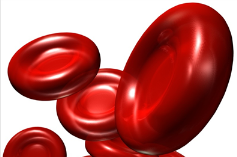 Лейкоциты – это белые кровяные клетки.Все лейкоциты имеют крупное ядро,в 1 мм3 4 – 9 тыс. штук, способны к амебоидному движению. Количество лейкоцитов колеблется в течение суток и во многом зависит от функционального состояния человека. Меньше всего их утром и натощак. После приема пищи, мышечной нагрузки, но особенно при воспалительных процессах в организме их количество возрастает.  Лейкоциты обеспечивают выполнение кровью защитных функций. По наличию в цитоплазме зернистости лейкоциты делятся на зернистые (гранулоциты) – нейтрофиллы, эозинофиллы, базофиллыи незернистые (агранулоциты) – лимфоциты и моноциты.Соотношение различных видов лейкоцитов в кроки называется лейкоцитарной формулой. Отслеживание её изменений позволяет поставить правильный диагноз. Увеличение количества лейкоцитов сверх нормы называется лейкоцитоз, а уменьшение – лейкопения. Лейкоцитоз обычно наблюдается при инфекционных заболеваниях, лейкопения – при некоторых воспалительных процессах. Продолжительность 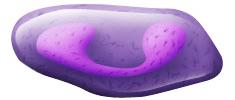 жизни от одного до нескольких дней, место образования – красный костный мозг, селезенка, лимфатические узлы.Разрушаются: лимфатические узлы, места воспаления. Способность моноцитов захватывать микробы и уничтожать их была открыта в 1882 г. русским ученым, лауреатом Нобелевской премии И.М. Мечниковым. Клетки лейкоциты этого типа он назвал фагоцитами, а сам процесс уничтожения микробов и всяких чужеродных веществ, попадающих в организм – фагоцитозом [3] [4]. Лимфоциты способны вырабатывать антитела.Тромбоциты (кровяные пластинки) - бесцветные, сферические безъядерные тельца,  в 1 мм3  180 - 320 тыс штук. В норме содержание тромбоцитов составляет 250 тыс. в 1 мм3. Мышечная работа, прием пищи повышает количество тромбоцитов к крови. Продолжительность жизни 5-8 дней. Образуются в красном костном мозге.  Разрушаются: печень, селезенка, места повреждения сосудов. Функция тромбоцитов, участвуют в свертывании крови: тромбопластин, образующийся при разрушении тромбоцитов влияет на свертываемость крови[3] [4]Если происходит травма, и кровь выходит из сосуда, тромбоциты слипаются и разрушаются. При этом они выделяют ферменты, которые вызывают целуюцепочку химических реакций, ведущих к свертыванию крови.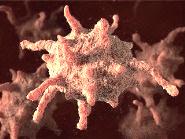 Для того, чтобы белок фибриноген превратился в фибрин, в плазме крови должны содержаться соли кальция, витамин К.Кровяной сгусток (тромб), закрывающий рану образуется из нитей фибрина, разрушенных тромбоцитов и застрявших клеток крови – эритроцитов.Свёртывание крови – защитная реакция организма, но есть заболевания, при которых кровь свёртывается внутри сосудов. Почему эти заболевания опасны для людей? Тромбы – причина таких тяжёлых заболеваний, как инсульт – тромбоз, закупорка сосудов мозга, инфаркт – тромбоз венечных сосудов сердца, при которых происходит нарушение кровоснабжения жизненно важных органов. В то же время низкая свертываемость крови является причиной гемофилии.Эритроциты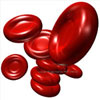 1Как еще называются эритроциты?2Каково количество эритроцитов в 1мм3 крови у мужчин, у женщин?3Какова продолжительность жизни эритроцитов?4Где образуются эритроциты? Как называется процесс их образования?5Где разрушаются эритроциты?6Каковы особенности строения эритроцитов: 1) Имеют ли они ядро?2) Какую форму имеют эритроциты?3) Какое значение имеет форма эритроцита?4) Какой пигмент содержит эритроцит?5) Какое строение имеет молекула гемоглобина?6) Какую функцию выполняет гемоглобин?7) Как называется соединение гемоглобина с О2,…? Какого он цвета? Как называется соединение гемоглобина с СО?7.Что такое СОЭ? Чему равно СОЭ мужчин, женщин?8.Что такое малокровие (анемия)? Чем обусловлено?9.Причины малокровия? Каковы меры профилактики?Признаки сравненияЭритроциты человекаЭритроциты лягушкиКоличество в 1 мм34-5 млн.сотен.Диаметр клетки7-8 мкм21-24 мкмФорма клеткидвояковогнутого дискаОвальнаяНаличие ядраотсутствует в зрелой клеткеЕстьФункция клеткиДыхательная - транспорт О2 и СО2 Дыхательная - транспорт О2 и СО2Лейкоциты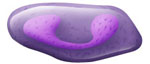 Как еще называются лейкоциты?Какое количество лейкоцитов содержится в 1мм3 крови?Какие виды лейкоцитов встречаются в организме?Где образуются лейкоциты?Какова продолжительность жизни лейкоциты?Где разрушаются лейкоциты? Особенности строения: есть ли ядро, какого цвета? Какую функцию выполняют лейкоциты?Как называется способность фагоцитов поглощать микроорганизмы и кто ее открыл?Какова функция лимфоцитов?О чем свидетельствует повышение числа лейкоцитов в крови?Тромбоциты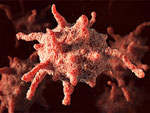 11Как еще называют тромбоциты?2Какое количество тромбоцитов содержится в 1мл крови?3Какова продолжительность жизни тромбоцитов?4Где образуются тромбоциты?5Где разрушаются тромбоциты?6 Особенности строения: есть ли ядро, какой формы?7 Какую функцию выполняют тромбоциты?8Что такое свертывание крови?9Что происходит с тромбоцитами при повреждении стенок кровеносного сосуда?10Что при этом выделяется в плазму крови?11Что происходит под влиянием фермента с растворимым белком фибриногеном?12Что образуют нити фибрина?13Что закрывает тромб?14Как называется заболевание, когда не свертывается кровь?Эритроциты 3,5 млн. в 1 мм3 	Гемоглобин 147 г/л 	Тромбоциты 250 тыс. в 1 мм3 	Лейкоциты 6,8 тыс. в 1 мм3 	СОЭ 4,4 мм/ч 	Эритроциты 4 млн. в 1 мм3 	Гемоглобин 127 г/л 	Тромбоциты 380 тыс. в 1 мм3 	Лейкоциты 7,3 тыс. в 1 мм3 	СОЭ 44 мм/ч 	Эритроциты 2,1 млн. в 1 мм3 	Гемоглобин 70 г/л 	Тромбоциты 340 тыс. в 1 мм3 	Лейкоциты 5,2 тыс. в 1 мм3 	СОЭ 7,4 мм/ч 	Эритроциты 4,1 млн. в 1 мм3 	Гемоглобин 121 г/л 	Тромбоциты 280 тыс. в 1 мм3 	Лейкоциты 38 тыс. в 1 мм3 	СОЭ 7,3 мм/ч 	